STUDY TECHNIQUES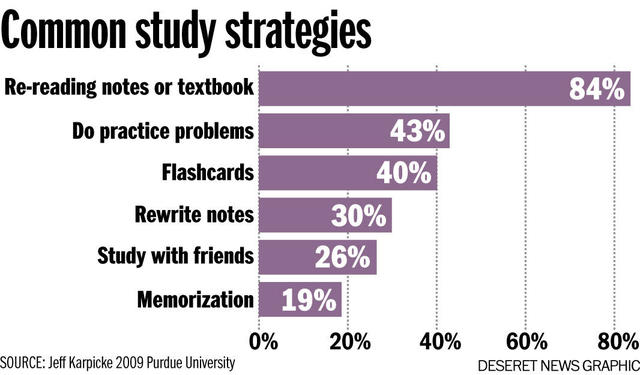 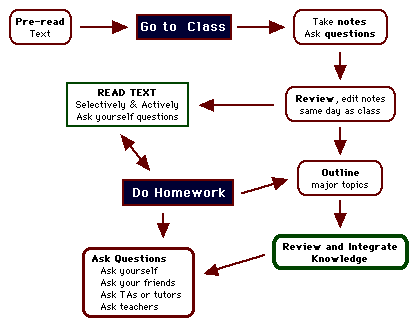 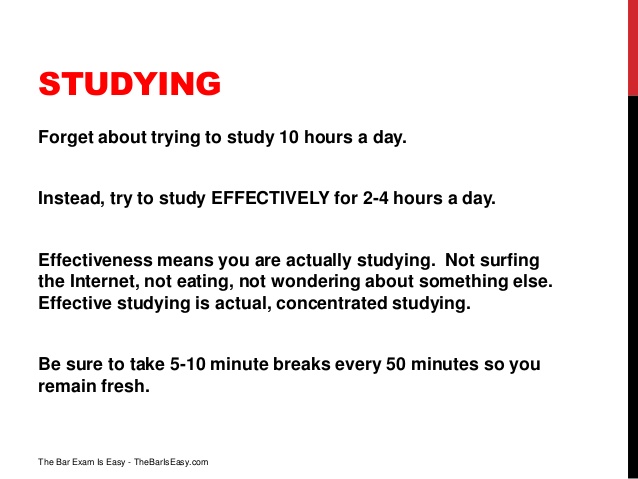 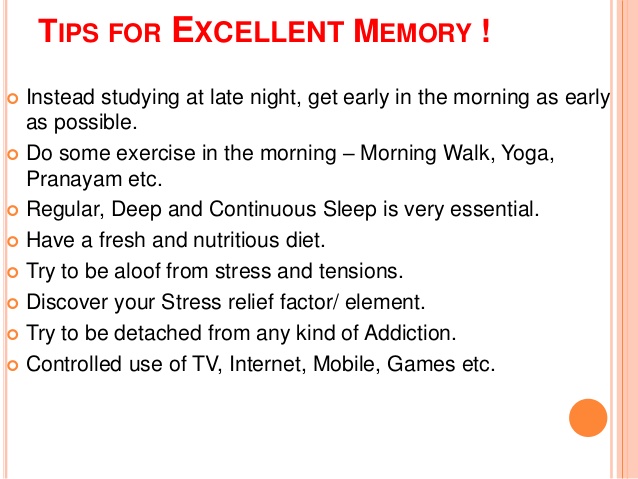 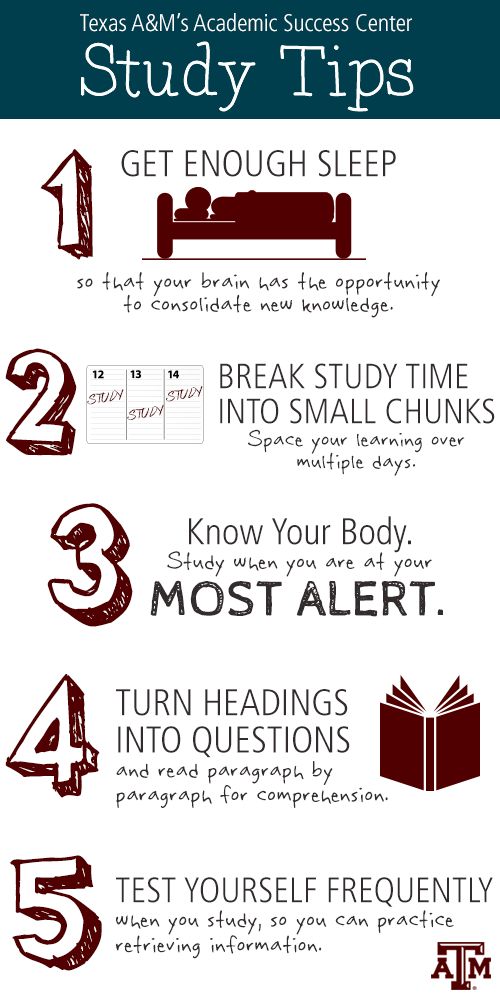 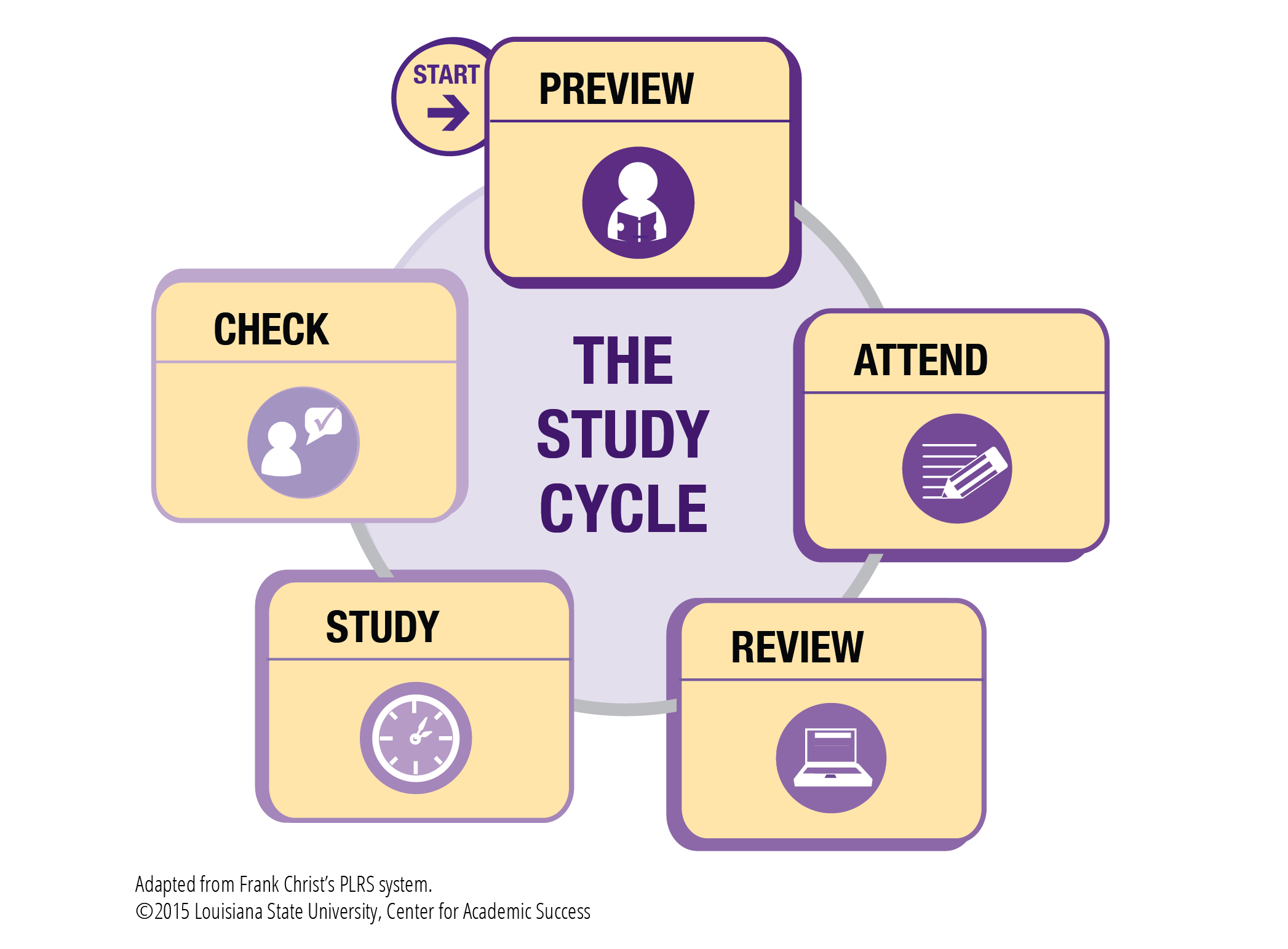 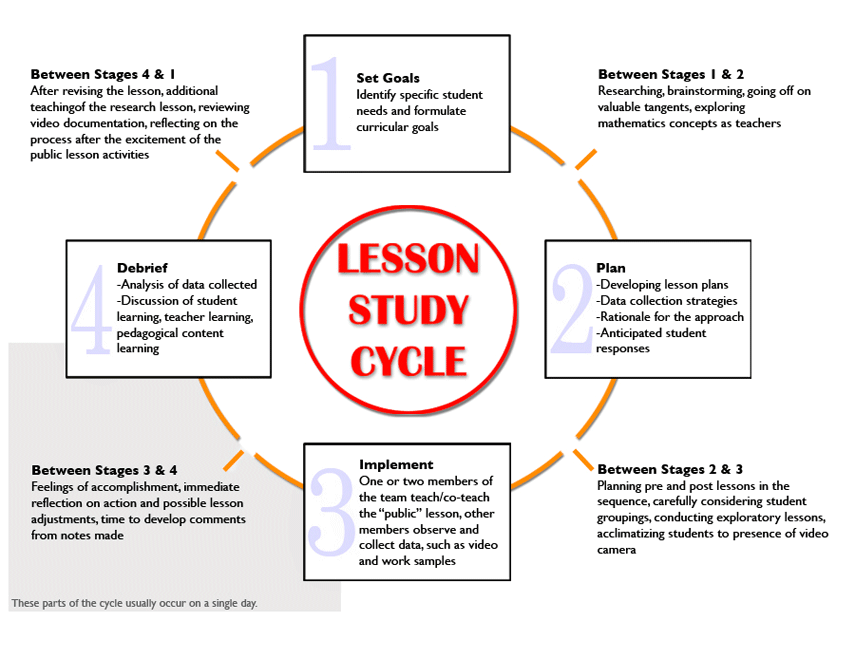 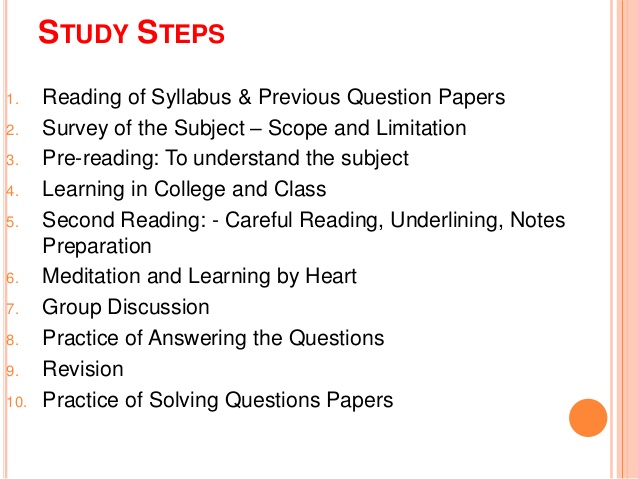 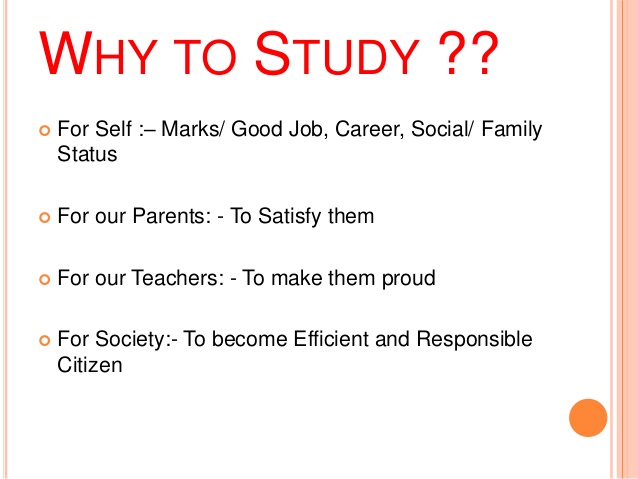 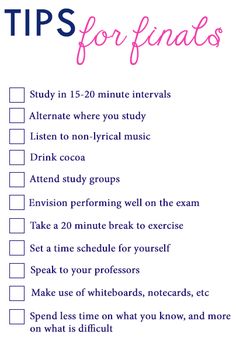 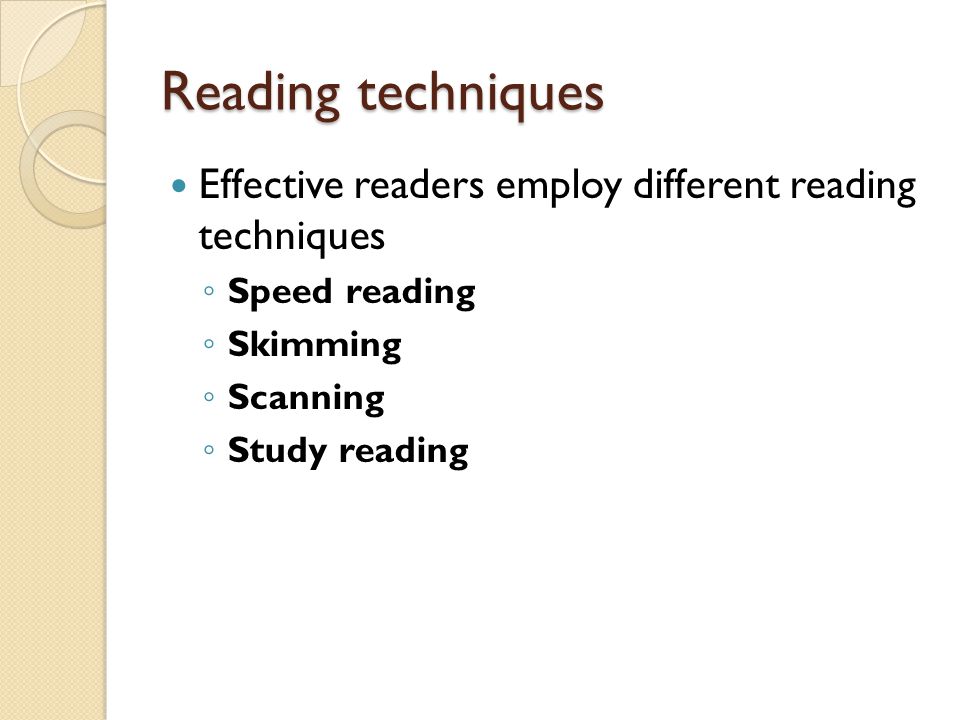 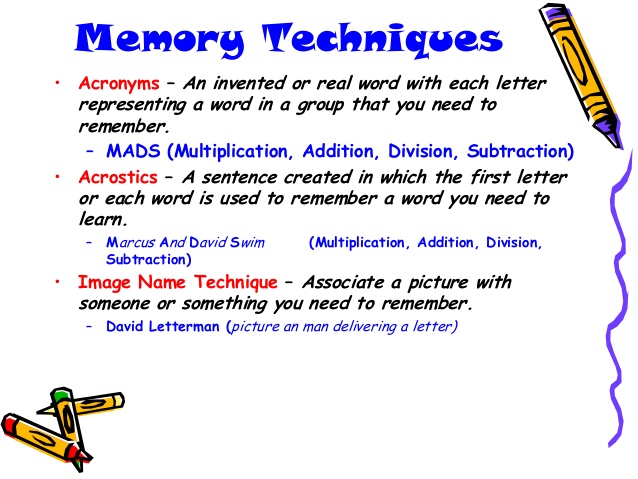 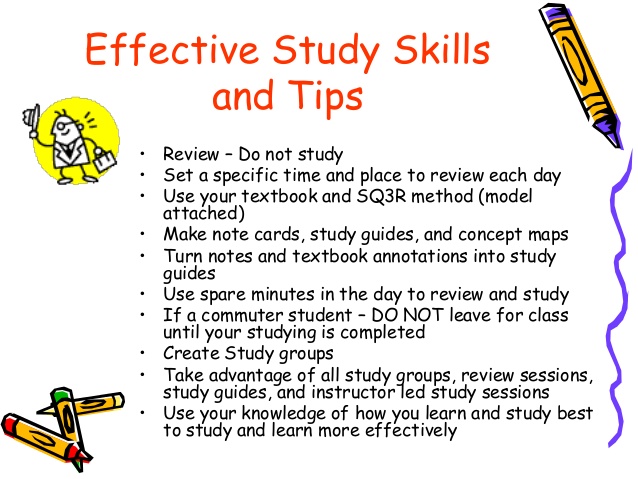 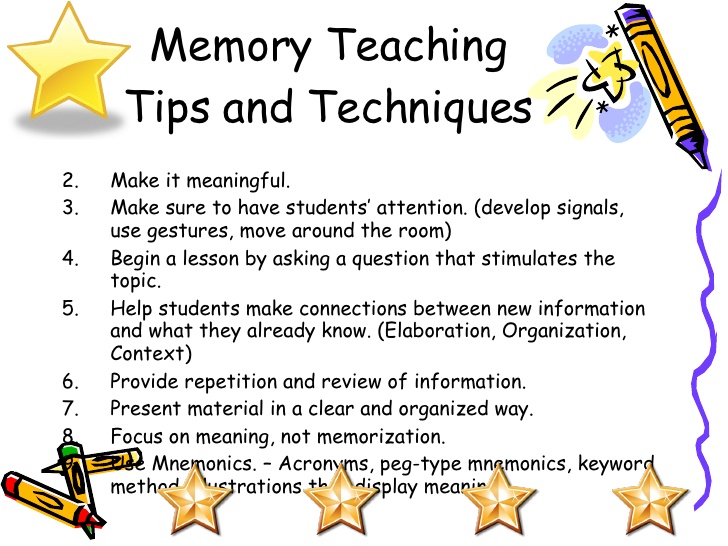 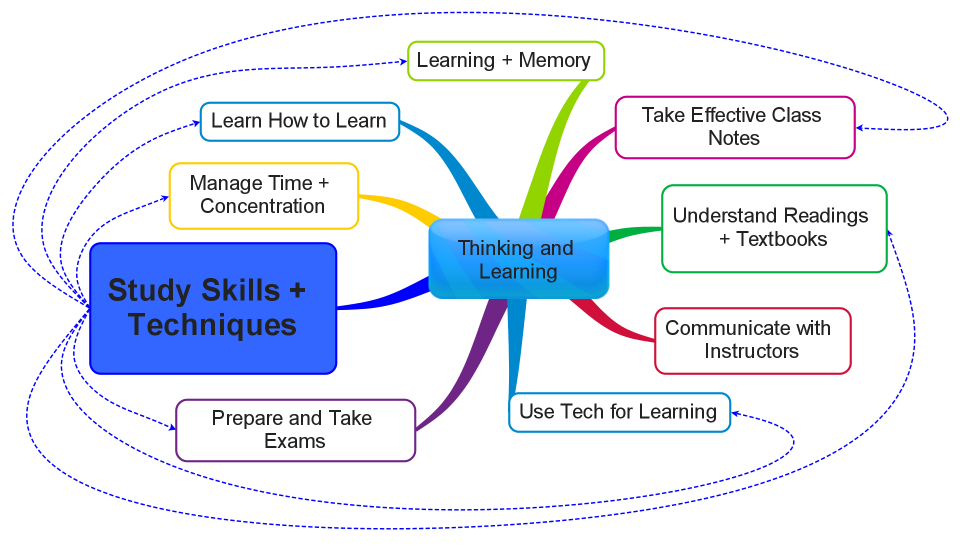 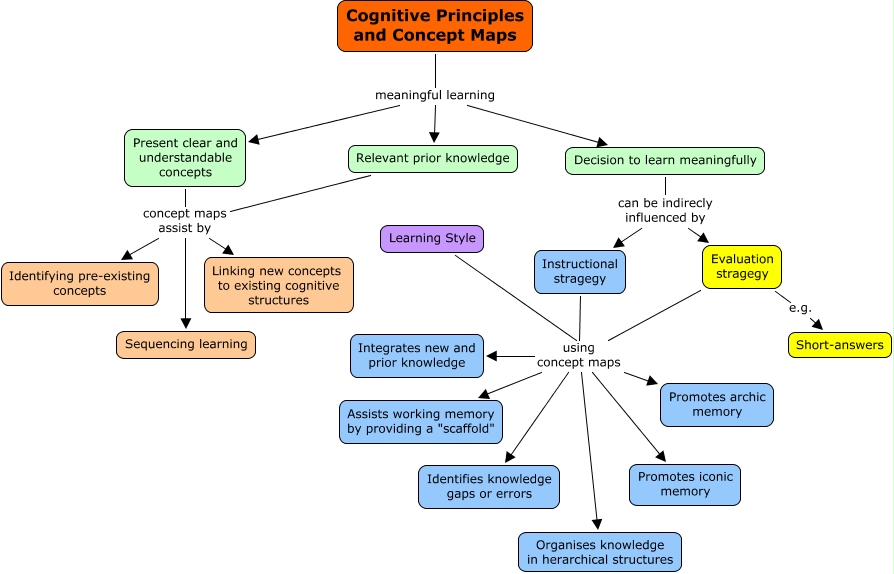 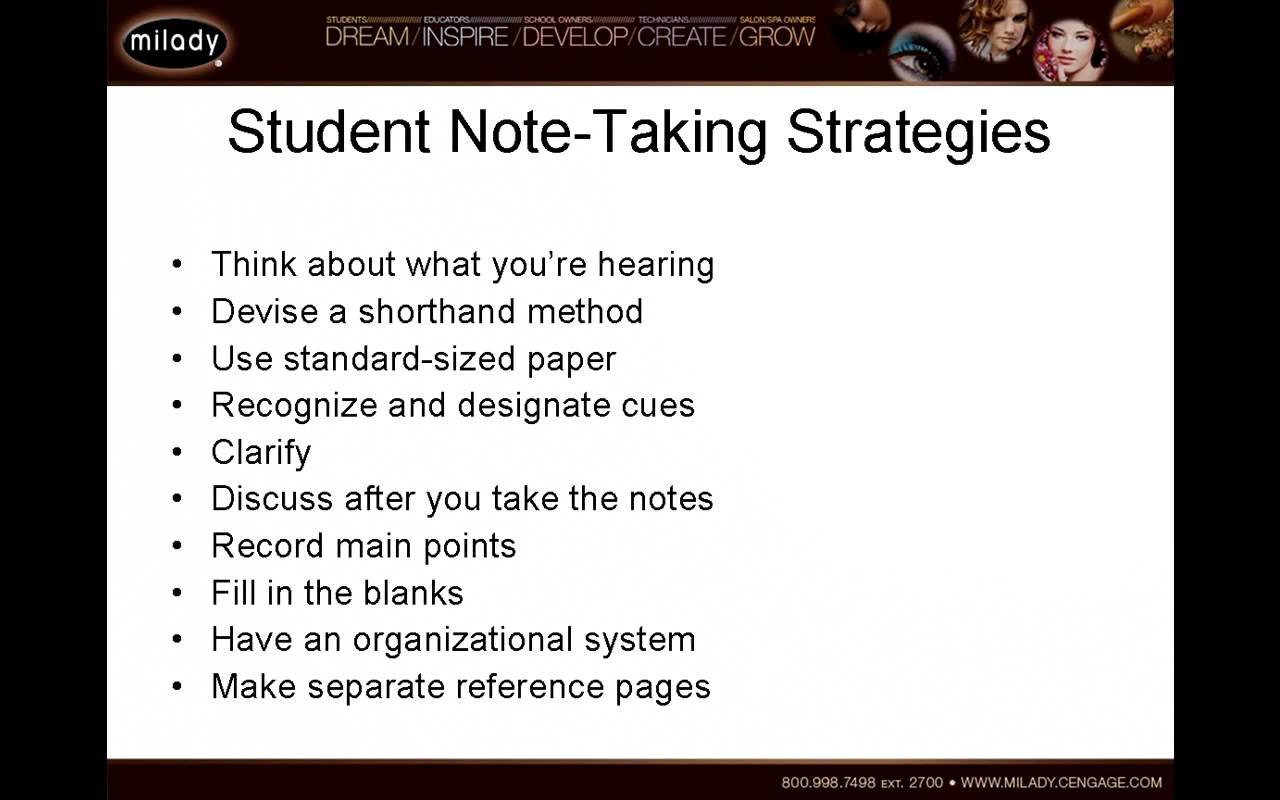 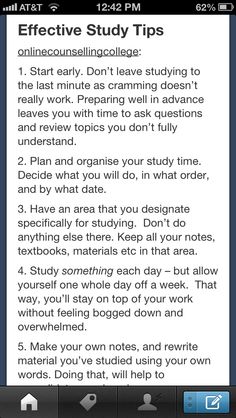 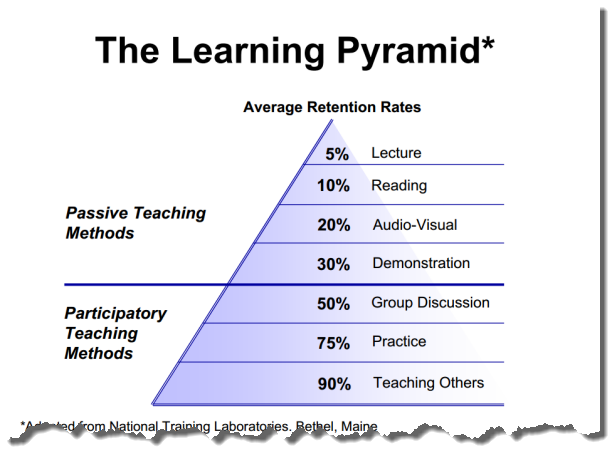 GOOD LUCK